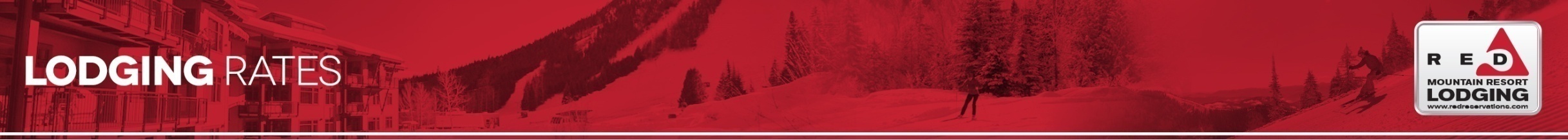 Red Mountain Resort Lodging BCSS Mountain Biking Provincials 2023Payment Policies:  Minimum 2 Night Stay 25% deposit at the time of booking, with remaining amount due 30 days prior to check in.Cancellations –Reservations cancelled with more than 30 days notice forfeit the deposit.   No refund for cancellations received less than 30 days prior to arrival.  All cancellations must be received in writing by the RMRL office.For Booking please call:  1-877-969-7669 or lodging@redresort.comRoom TypeRackBCSS RateMax OccupancySpecial NotesTwo Bedroom Deluxe$380$3044Private Hot Tub –Silver TipTwo Bedroom Premium$400$3204Private Hot Tub – Slalom Creek & Morning Star3 Bedroom Premium$520$4166Private Hot Tub – Slalom Creek 4 Bedroom Deluxe$535$42810Private Hot Tub –White Wolf Cabin4 Bedroom Loft & 4 Bedroom Premium$565$45210Private Hot Tub, 4th bedroom is the Loft – Slalom Creek